        Waubun–Ogema–White Earth Community Schools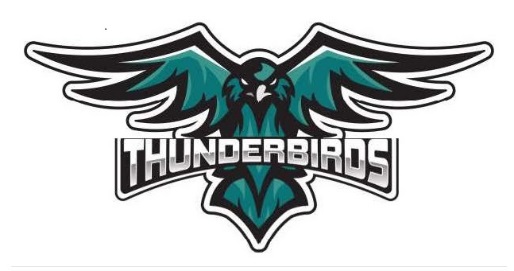 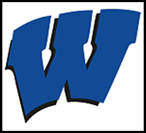        “Always Striving for Excellence”         Independent School district #435, 1013rd Street, Waubun, MN 56589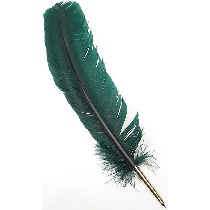 Lisa Weber		Eric Martinez		Laurie Johnson		Waubun School (218)473-6173Superintendent	5-12 Principal		K-4 Principal			Ogema School    (218)473-6174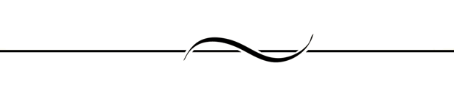 District Office1013 3rd Street									Waubun, MN 56589218-473-6171                  www.waubun.k12.mn.usLisa Weber, Superintendent	Michelle Heisler, Business ManagerBoard MembersMrs. Christie Haverkamp, Chair38223 Cty. Hwy 34Ogema, MN 56569Mr. Allan Haugo, Clark1087 310th Street Waubun, MN 56589Mr. John Zima, Treasurer27639 Cty Rd 112Waubun, MN 56569Mr. Derek Hoban, Vice Chair33000 US Highway 59Callaway, MN 56521Mr. Terry Dorman, Director35358 250th AveOgema, MN 56569Mrs. Vikki Bevins, Director28753 374th St.Waubun, MN 56589Mr. Nick McArthur, Director36986 313 AveOgema, MN 565696.3 	Consider Approval for the Treasurer’s Report6.4	Retirement:		6.4.1	Deb Lewis- Human Resource/ Transportation		6.4.2	Kelley Lerud- Title 1 Teacher6.5 	Resignations 		6.5.1	Summer Goos- Sixth Grade Teacher				6.5.2	Cindi Bement –Food service worker 		6.5.3	Taylor Benson-Food service worker		   	        6.5.4    (James) Todd Mann-Sixth Grade Teacher		6.5.5    Erica Ratz- Special Education Teacher		6.5.6	Sam Skaaland- 4th Grade Teacher6.6	Permission to Hire			6.6.1	Jeremiah Kramer – P.E Teacher/ Tech Integrationist 		6.6.2	Lindsey Swiers- 6th Grade Teacher		6.6.3	Morgan Steffens- Elementary Teacher -2nd Grade		6.6.4	Jordan Spaeth- Athletic Director 		6.6.5	Lance Trusty –Custodian		6.6.6	Marcie Gargano- SPED Teacher		6.6.7	John (Jack) Barret-Custodian		6.6.8	Chelsey Chaput- 6th Grade Teacher		6.6.9	Dan Kohler-Summer Rec Coach		6.6.10	Peyton Mills-Summer Rec Coach		6.6.11	Sofia Bly-Summer Rec Student Helper		6.6.12	Alaina Bevins- Summer Rec Student Helper		6.6.13	Braylen Heisler- Summer Rec Student Helper		6.6.14	Curtis Bellefeuille- Summer Rec Student Helper		6.6.15 Weston Lehrke- Summer Tech Student worker6.7	Permission to Post7.0 Recognitions		7.1	Congratulations to our May Senior of the Month: Adam Kologi 		7.2 	Teacher Appreciation Week was May 3-7, 2021. A huge thank you to our teachers 				for helping our children grow and succeed.			7.3	National Nurses Day was also celebrated May 6, 2021 and we are thankful for 					all Mina Spalla, Eva Brakefield, Angie Lehrke and Carolyn Cossette does for our school.		7.4 	Principal Appreciation Day was May 1, 2021 Thank you, Laurie Johnson and Eric 				Martinez for your tremendous leadership and service.		7.5	Congratulation to all the seniors, Graduation is May 28, 2021		7.6	Students of the Month:			Kindergarten:  Amiyah Perkins, Treyton Soyring			1st Grade: Jacie Haverkamp, Alivia Kent, Liam Racine, Rain Smith				2nd Grade: Todd Bellanger, Isaiah Farley, Xander Accobee, Cooper Kent			3rd Grade: Laurel Shimek, Carter Weaver-Heisler, Ahnnika Bellanger			4th Grade: Joseph Keezer, Harlee Hoban, Anna Axdahl, Delvin Cleveland, Emily Zima			5th Grade:  Evan Warren, Taelyn Lefebvre			6th Grade:  AJ Hill, Karleon Bellcourt, Danica Christensen		7.7	School Lunch Hero Day was May 7th. Thank you to Kristi Dormanen, Merry Teiken, 				Byllie Jean Benson, Taylor Benson, Margaret Lefebvre, and Cindi Bement for 				preparing and serving healthy meals at school!  		7.8	The District would like to thank Deb Lewis for her 5 years of service and Kelley 				Lerud for 24 years of service at the Waubun, Ogema, White Earth School 					District. We wish you the longest most joyous retirement possible!8.0 	Public Comment		Persons who wish to address the Board need to email at publiccomment@waubun.k12.mn.us		The person shall state the reason for addressing the Board and shall be limited in length and 			time at the discretion of the Board Chair. Patrons should not expect a response from the 				Board.  If appropriate 	the Board Chair will direct follow up activities. All comments must be in 			accordance with Board policies9.0 Old Business (Discussion/Action)10.0 New Business (Discussion/Action)10.1	Approve the 1st Reading of the Preliminary Budget 2021-2022 Budget (Action)	10.2	Approval of Inter-quest Detection Canines Contract for SY 2021-2022	10.3	Approve request to purchase Classwize in the amount of $7,140.00(Action)10.4	Approve request to purchase Linewize in the amount of $8,925.00 (Action)10.5	Approve request to purchase of 200 Chromebook in the amount of $54,400.00 (Action)10.6	Approve the purchase of a New Phone System in the amount of $25,797.50 (Action)	10.7	Approve School Resource Officer Contract (Action)10.8	Approve the student council officer’s leadership training on August 1st and 2nd in St. 			Cloud. (Action)	10.9	Approve the purchase of a Clavinova Piano and Dolly in the amount of $5,245.00 (Action)10.10 	Approve the purchase of 46 Breford Cube carts for 30 tablets in the amount of 			           	$27,324.00 (Action)10.11	Approve the proposal to offer a new class for 9-12 Graders called Gaming 					Concepts. (Action)10.12    Approve Principal’s Contract for Tim Spaeth (Action)10.13	 Approve amended contract for high School Administrative Assistant. (Action)	11.0 Succeeding Meetings		11.1	May 18, 2021		School Forest Committee Meeting		4:00PM-School Forest	 11.2	May 20, 2021		Health and Safety Committee Meeting	7:45AM –District Office	11.3	June 16, 2021		June Regular School Board Meeting	6:00 PM- Media Center12.0 Future Considerations for School Board13.0 Adjournment